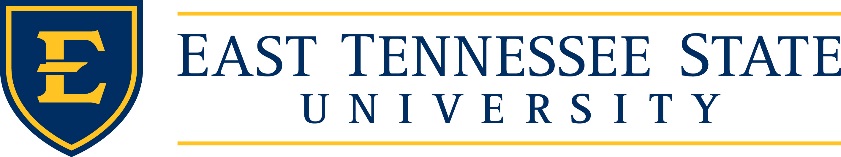 Faculty Senate AgendaJanuary 28, 20192:45 p.m.   Lecture Hall, Building 60 VA CampusCelebrationsIntroductions  - David Atkins, Dean of University LibrariesAnnouncementsApproval of minutes from December 3, 2018Information item(s) Board of Trustees report – Dr. AlsopWorking Groups Report – Work Group ChairAdministrative Review– Dr. O’NeilShared Governance – Dr. LyonsCampus Communications – Dr. GarrisGrants and Research – Dr. PetersonFaculty Safety and Planning – Dr. PealerAction Item(s) Committee on Committees – Dr. Epps Motion to approve recommendations from Campus Communication Committee (See attached Document for recommendations)Motion to approve Faculty Senate Pledge Of Ethics (see attached for Draft of Faculty Senate Pledge of Ethics) New BusinessOld BusinessOpen Nominations for Faculty Senate Trustee to the ETSU Board of TrusteesComments from guestsAdjournNext meeting:  February 11, 2019 Executive Committee Meeting: February 4, 2019